Gönderen Doktor	:Konsültasyon Konusu    :Fakültemize tedavi için başvuran …………… dosya numaralı	isimli hastamızın yapılanklinik ağız içi muayenesinde ............................................................................................................................................................. varlığı tespit edilmiştir. Hastamıza klinik ortamda bu dişlerinin tedavileri yapılmaya çalışılmış; ancak hastanın kaygı ve korkusunun yüksek olması ve / veya yaşının küçük olması sonucu ortaya çıkan uyum problemleri nedeniyle diş tedavilerinin yapılmasında başarılı olunamamıştır. Bu nedenle genel anestezi / sedasyon altında diş tedavilerinin yapılması öngörülmüştür. Hastamızın genel anestezi / sedasyon altında tedavilerinin yapılabilmesi için gerekli tetkik, muayene ve testlerin yapılarak hastanın genel anestezi / sedasyon açısından uygun olup  olmadığının değerlendirilmesi rica olur.Anestezi Randevu Tarihi: ………/………./20…..	…..…./…..…./20…..Konsültasyon Cevabı	:Doktor Kaşe İmza……………………………………………………………………………………………………………………………………………......……………………………………………………………………………………………………………………………………………......……………………………………………………………………………………………………………………………………………......……………………………………………………………………………………………………………………………………………......……………………………………………………………………………………………………………………………………………......……………………………………………………………………………………………………………………………………………......……………………………………………………………………………………………………………………………………………......……………………………………………………………………………………………………………………………………………......……………………………………………………………………………………………………………………………………………......……………………………………………………………………………………………………………………………………………......……………………………………………………………………………………………………………………………………………......……………………………………………………………………………………………………………………………………………......……………………………………………………………………………………………………………………………………………......…..…./…..…./20…….Doktor Kaşe İmza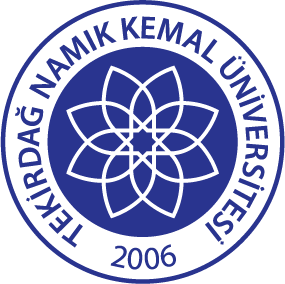 TNKÜAĞIZ VE DİŞ SAĞLIĞIUYGULAMA VE ARAŞTIRMA MERKEZİ ÇOCUK DİŞ HEKİMLİĞİ ANABİLİM DALI  SEDASYON / GENEL ANESTEZİKONSÜLTASYON FORMUDoküman No:EYS-FRM-252TNKÜAĞIZ VE DİŞ SAĞLIĞIUYGULAMA VE ARAŞTIRMA MERKEZİ ÇOCUK DİŞ HEKİMLİĞİ ANABİLİM DALI  SEDASYON / GENEL ANESTEZİKONSÜLTASYON FORMUHazırlama Tarihi:05.01.2022TNKÜAĞIZ VE DİŞ SAĞLIĞIUYGULAMA VE ARAŞTIRMA MERKEZİ ÇOCUK DİŞ HEKİMLİĞİ ANABİLİM DALI  SEDASYON / GENEL ANESTEZİKONSÜLTASYON FORMURevizyon Tarihi:--TNKÜAĞIZ VE DİŞ SAĞLIĞIUYGULAMA VE ARAŞTIRMA MERKEZİ ÇOCUK DİŞ HEKİMLİĞİ ANABİLİM DALI  SEDASYON / GENEL ANESTEZİKONSÜLTASYON FORMURevizyon No:0TNKÜAĞIZ VE DİŞ SAĞLIĞIUYGULAMA VE ARAŞTIRMA MERKEZİ ÇOCUK DİŞ HEKİMLİĞİ ANABİLİM DALI  SEDASYON / GENEL ANESTEZİKONSÜLTASYON FORMUToplam Sayfa Sayısı:1